Профилактика пролежнейПрофилактике пролежней могут помочь следующие манипуляции: если	позволяет	состояние	больного,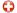 надо  несколько  раз  в  день  менять  егоположение в постели; делать  простейший  массаж  участковтела, где могут образоваться пролежни; следить, чтобы на простыне не былоскладок и крошек от еды; подкладывать тяжелобольным, долгоевремя находящимся в постели на спине,надувной резиновый круг, вложенный внаволочку так, чтобы крестец находилсянад его отверстием; при	гиперемии	(покраснении)растирать	сухим	полотенцем,	а	чтобыулучшить	местное	кровообращение,облучать пораженный участок кварцевойлампой; обмывать кожу водой комнатной температуры с мылом, а затем протирать ее спиртом, припудривать тальком.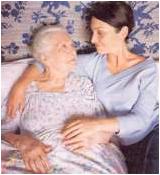 Помните!Хороший уход и забота могут творить чудеса. Старинная поговорка гласит:«Лечитврач, вылечивает ухаживающий».Наш адрес:с. Тюхтет, ул. Юбилейная, д. 4 БКонтактные телефоны:
8 (39158) 2-23-11, 2-15-45

e-mail:
tuhtetdoverie@mail.ru Директор Центра:Вера Николаевна АнуфриеваРежим работы:понедельник – пятница с 8.48 до 17.00 обеденный перерыв с 13.00 до 14.00 выходные дни – суббота, воскресеньеТелефон отделений социального обслуживания на дому 2-16-54.Краевое государственное бюджетное учреждение социального обслуживания«Комплексный центр социальногообслуживания населения «Тюхтетский»в Тюхтетском районеОбучение родственников уходу за пожилыми людьми на дому и оказанию им первой помощи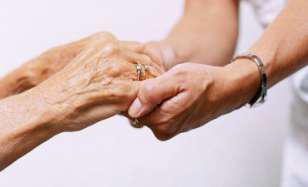 2020Что важно знать ухаживающему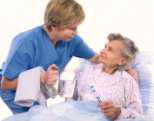 Гигиена  –  преждевсего. Необходимо соблюдать следующие условия гигиены: Регулярно проветривать комнату, где лежит больной и проводить влажную уборку ежедневно. Постельное белье следует менять ежедневно – и это жизненно важный вопрос. Чем сильнее белье слежалось, чем больше на него просыпано крошек, тем больше возрастает риск пролежней. Нательное белье менять как можно чаще. Чтоб сменить нательное белье, надо подвести руки под крестецбольного,	затем	захватить	крайрубашки/футболки и осторожно отодвинуть ее к голове. Подняв обе руки больного, снять рубашку через голову и после этого освободить его руки.Одевают больного в обратном порядке: сначала рукава рубашки, затем вырез через голову. Купание больного средней тяжести проводить один раз в неделю. Можно в ванне или под душем. Ванну до половины заполняем водой (не ниже 35-37°С). Больному помогают вымыть голову, спину и ноги.При мытье под душем его сажают в ванне на скамеечку и используют гибкий шланг.Тяжелых больных моют в постели, подложив поверх простыни клеенку.Губкой, смоченной водой с мылом, обмывают верхнюю половину туловища, затем живот, бедра и ноги.Уход за кожей больногоЕсли позволяет состояние, больного сажают в постели, и он самостоятельно моет руки, лицо, шею и уши водой комнатной температуры с мылом.Лежачего больного обтирают с помощью тампонов или губки, смоченных водой сдобавлением водки или одеколона. Тяжелобольным необходимо протирать все тело камфорным спиртом, особенно складкипаху, подмышечные впадины и участки кожи под молочными железами у женщин. Если кожа сухая, надо раз в 2-3 дня смазывать ее детским кремом.Как мыть ноги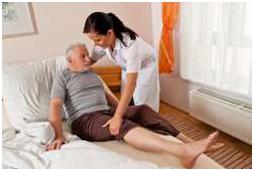 в постелиПоложите на матрац клеенку и поставьте на нее тазик с водой (до половины тазика).Осторожно,	сминимальной физической нагрузкой для больного, опустите в тазик ноги, тщательно их намыльте, особенно между пальцами. Сполосните ноги больного чистой водой, приподняв их над тазиком, и вытащите тазик. Вытрите ноги полотенцем и смажьте подошвы и пятки кремом для ухода за лежачими больными (продается в аптеке). Вытащите клеенку, уложите ноги в постели и закройте их одеялом.Что такое пролежни и как ихлечитьПролежни – это изъязвление кожи разной величины и глубины. Чаще всего они проявляются у тяжелобольных в области крестца, реже в области лопаток, затылка, ягодиц, пяток и в других местах, где мягкие ткани сдавливаются между костью и постелью. Первый признак – бледность кожи, затем покраснение, отечность и отслаивание эпидермиса. В дальнейшем – пузыри и некроз кожи. В тяжелых случаях омертвению могут подвергаться не только мягкие ткани, но и хрящ и даже кость.Существует распространенный народный метод лечения пролежней – зеленкой. Помните, он НЕ действует! С помощью зеленки рана быстро затянется, но под кожей будет происходить гниение.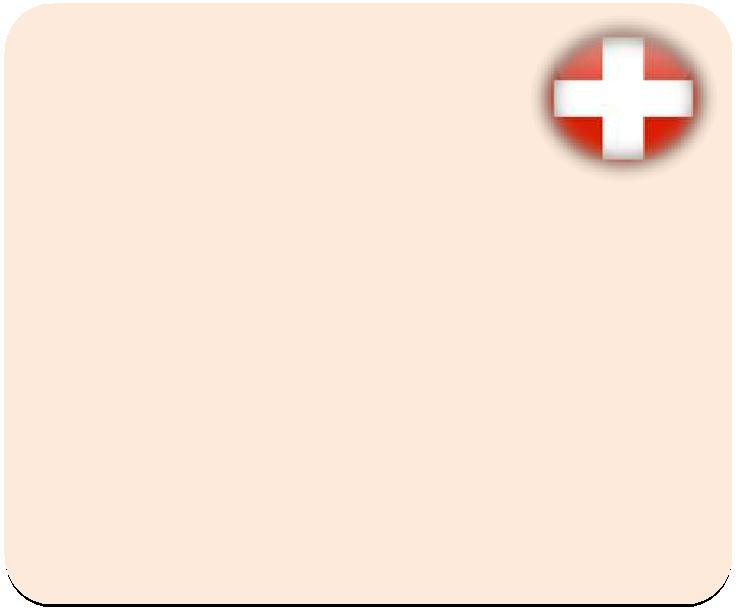 Оказание первой помощи при пролежняхПо науке, рану закрывают стерильнойсалфеткой, смоченной раствором фурацилина (1:5000) или отваром ромашки, предварительно отжав ее, и накладывают сухую повязку. По мере очищения раны переходят на повязки с мазью Вишневского или другимипрепаратами, рекомендованными лечащим врачом